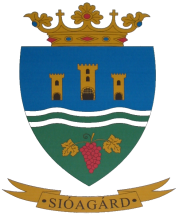 ElőterjesztésSióagárd Község Önkormányzata Képviselő-testületének2016. május 05-én tartandó rendes ülésére9. számú napirendi pontTárgy: Beszámoló a Pénzügyi és Ügyrendi Bizottság átruházott hatáskörébe tartozó eljárásokról, a bizottság 2015. évi munkájáról Előterjesztő és előadó: Kökény András István a Pénzügyi és Ügyrendi Bizottság elnökeAz előterjesztést készítette: Kökény András István Bizottsági elnök; Marosi Istvánné adóigazgatási üi. Tisztelt Képviselő-testület!A Pénzügyi és Ügyrendi Bizottságot Sióagárd képviselőtestülete a 2014. november 10-én megtartott rendkívüli ülésén választotta meg. A bizottság Elnöke Kökény András képviselő, tagjai Háry János képviselő valamint Papp Zoltánné külső tag lett, 2015. május 14-i testületi ülésen módosították a SZMSZ-t és a PÜÜB tagjainak száma öt főre emelkedett. Megválasztották a Horváth István képviselőt és Mancsi Andrea külsőst a Bizottság tagjai közé.A bizottság szükségszerűen – képviselőtestületi ülések előtt - ülésezik. Feladata a képviselőtestület elé megtárgyalásra kerülő napirendi témák előkészítése illetve szakmai véleményezése. A bizottság az önállóan határozatait a képviselőtestület előtt, mint javaslatot terjeszti elő, az sem a képviselőtestületre, sem az önkormányzatra kötelezettséget nem ró. A bizottság az elmúlt évben öt alkalommal ülésezett egy ülés határozatképtelenség miatt elmaradt. Ülésén 13 napirendet tárgyalt meg. A 13 napirend témájában 13 esetben hozott határozatot, melyből 2 ügyrendi határozat volt, 11 határozatot a képviselőtestület elé terjesztett. Kettő estben a napirend tájékoztató jellegű volt, a lejárt határozatok végrehajtásáról szólt.A Bizottság a képviselői vagyonnyilatkozat tételi kötelezettséget 2015-ben is ellenőrizte, ebben hiányosságot nem tapasztalt. Összeférhetetlenség miatti intézkedésre nem volt szükség.A bizottságnak, mint a leírtak alátámasztják, öt esetben kellett 2015. évben üléseznie, mely alkalommal feladatát teljesítette, azaz elősegítette a képviselőtestület döntésének meghozatalát. Úgy ítéljük meg, hogy az eddig végzett tevékenység azt a célját elérte, hogy egyszerűsítse a döntések meghozatalát és segítse a polgármester valamint a képviselőtestület munkáját.Kérem a képviselőtestületet beszámolóm elfogadására.Sióagárd, 2016. április 25.Kökény András IstvánPÜÜB. bizottsági elnök